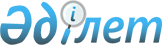 О некоторых вопросах проведения мирных собранийРешение Бурабайского районного маслихата Акмолинской области от 27 октября 2020 года № 6С-67/8. Зарегистрировано Департаментом юстиции Акмолинской области 28 октября 2020 года № 8098.
      Сноска. Заголовок решения - в редакции решения Бурабайского районного маслихата Акмолинской области от 13.09.2022 № 7С-27/1 (вводится в действие по истечении десяти календарных дней после дня его первого официального опубликования).
      В соответствии со статьей 6 Закона Республики Казахстан от 23 января 2001 года "О местном государственном управлении и самоуправлении в Республике Казахстан", статьей 8 Закона Республики Казахстан от 25 мая 2020 года "О порядке организации и проведения мирных собраний в Республике Казахстан", Бурабайский районный маслихат РЕШИЛ:
      1. Определить специализированные места для организации и проведения мирных собраний согласно приложению 1 к настоящему решению.
      2. Определить порядок использования специализированных мест для организации и проведения мирных собраний, нормы их предельной заполняемости, а также требования к материально-техническому и организационному обеспечению специализированных мест для организации и проведения мирных собраний согласно приложению 2 к настоящему решению.
      3. Определить границы прилегающих территорий, в которых запрещено проведение пикетирования согласно приложению 3 к настоящему решению.
      4. Настоящее решение вступает в силу со дня государственной регистрации в Департаменте юстиции Акмолинской области и вводится в действие со дня официального опубликования. Специализированные места для организации и проведения мирных собраний мирных собраний
      Сноска. Приложение 1 - в редакции решения Бурабайского районного маслихата Акмолинской области от 13.09.2022 № 7С-27/1 (вводится в действие по истечении десяти календарных дней после дня его первого официального опубликования).
      Специализированные места для организации и проведения мирных собраний в Бурабайском районе:
      1. Центральная городская площадь города Щучинска, расположенная по улице Абылайхана.
      2. Площадь города Щучинска, расположенная по улице Едомского.
      3. Маршрут следования для проведения мирных собраний в городе Щучинске: улица Абылайхана города Щучинска от пересечения с улицей Тургайская до пересечения с улицей Байтерек.
      4. Центральная площадь поселка Бурабай, расположенная по улице Кенесары.
      5. Маршрут следования для проведения мирных собраний в поселке Бурабай: с 4 линии до улицы Алимусиных.
      6. Центральная площадь села Кызылагаш, расположенная по улице Мектеп.
      7. Маршрут следования для проведения мирных собраний в Абылайханском сельском округе: с центральной площади села Кызылагаш по улице Мектеп до мечети.
      8. Центральная площадь села Веденовка, расположенная по улице Октябрьская.
      9. Маршрут следования для проведения мирных собраний в Веденовском сельском округе: с центральной площади села Веденовка до врачебной амбулатории по улице Октябрьская.
      10. Центральная площадь села Златополье, расположенная по улице Центральная.
      11. Маршрут следования для проведения мирных собраний в Златопольском сельском округе: с центральной площади села Златополье до отделения Акционерного общества "Казпочта" по улице Центральная.
      12. Площадь перед Домом культуры села Зеленый Бор, расположенная по улице Цоя.
      13. Маршрут следования для проведения мирных собраний в Зеленоборском сельском округе: с Дома культуры села Зеленый Бор до спортивного комплекса по улице Цоя.
      14. Центральная площадь села Катарколь, расположенная по улице Ленина.
      15. Маршрут следования для проведения мирных собраний в Катаркольском сельском округе: с центральной площади села Катарколь до магазина "Пингвин" по улице Ленина.
      16. Центральная площадь села Кенесары, расположенная по улице Ташенева.
      17. Маршрут следования для проведения мирных собраний в Кенесаринском сельском округе: с центральной площади села Кенесары до магазина "Дастархан" по улице Ташенева.
      18. Центральная площадь аула Атамекен, расположенная по улице Школьная.
      19. Маршрут следования для проведения мирных собраний в сельском округе Атамекен: с центральной площади аула Атамекен до врачебной амбулатории по улице Школьная.
      20. Центральная площадь села Урумкай, расположенная по улице Ленина.
      21. Маршрут следования для проведения мирных собраний в Урумкайском сельском округе: с центральной площади села Урумкай до магазина "Камилла" по улице Ленина.
      22. Центральная площадь села Успеноюрьевка, расположенная по улице Мира.
      23. Маршрут следования для проведения мирных собраний в Успеноюрьевском сельском округе: с центральной площади села Успеноюрьевка до средней школы по улице Мира. Порядок использования специализированных мест для организации и проведения мирных собраний, нормы их предельной заполняемости, а также требования к материально-техническому и организационному обеспечению специализированных мест для организации и проведения мирных собраний
      Сноска. Приложение 2 - в редакции решения Бурабайского районного маслихата Акмолинской области от 13.09.2022 № 7С-27/1 (вводится в действие по истечении десяти календарных дней после дня его первого официального опубликования).
      1. Настоящий порядок использования специализированных мест для организации и проведения мирных собраний, нормы их предельной заполняемости, а также требования к материально-техническому и организационному обеспечению специализированных мест для организации и проведения мирных собраний в Бурабайском районе разработан в соответствии с Законом Республики Казахстан "О порядке организации и проведения мирных собраний в Республике Казахстан" (далее – Закон).
      2. Специализированные места используются с соблюдением санитарных норм и правил пожарной безопасности. Допускается проведение мирных собраний в случае отсутствия информации о проведении в специализированных местах других запланированных официальных, культурных, зрелищных культурно-массовых, физкультурно-оздоровительных, спортивных и иных мероприятий, осуществлении строительно-монтажных работ.
      3. Материально-техническое и организационное обеспечение проведения мирных собраний осуществляется их организатором и участниками за счет собственных средств, а также за счет средств и имущества, собранных и (или) переданных для проведения данных мирных собраний, если Законом и иными законами Республики Казахстан не установлено иное.
      4. Нормы предельной заполняемости специализированных мест для организации и проведения мирных собраний в Бурабайском районе:
      1) центральная городская площадь города Щучинска, расположенная по улице Абылайхана, норма предельной заполняемости 100 человек;
      2) площадь города Щучинска, расположенная по улице Едомского, норма предельной заполняемости 30 человек;
      3) маршрут следования для проведения мирных собраний в городе Щучинск: улица Абылайхана города Щучинска от пересечения с улицей Тургайская до пересечения с улицей Байтерек, норма предельной заполняемости 50 человек;
      4) Центральная площадь поселка Бурабай, расположенная по улице Кенесары, норма предельной заполняемости 50 человек;
      5) Маршрут следования для проведения мирных собраний в поселке Бурабай: с 4 линии до улицы Алимусиных, норма предельной заполняемости 30 человек;
      6) Центральная площадь села Кызылагаш, расположенная по улице Мектеп, норма предельной заполняемости 50 человек;
      7) Маршрут следования для проведения мирных собраний в Абылайханском сельский округе: с центральной площади села Кызылагаш по улице Мектеп до мечети, норма предельной заполняемости 30 человек;
      8) Центральная площадь села Веденовка, расположенная по улице Октябрьская, норма предельной заполняемости 50 человек;
      9) Маршрут следования для проведения мирных собраний в Веденовском сельском округе: с центральной площади села Веденовка до врачебной амбулатории по улице Октябрьской, норма предельной заполняемости 30 человек;
      10) Центральная площадь села Златополье, расположенная по улице Центральная, норма предельной заполняемости 50 человек;
      11) Маршрут следования для проведения мирных собраний в Златопольском сельском округе: с центральной площади села Златополье до отделения Акционерного общества "Казпочта" по улице Центральная, норма предельной заполняемости 30 человек;
      12) Площадь перед Домом культуры села Зеленый Бор, расположенная по улице Цоя, норма предельной заполняемости 50 человек;
      13) Маршрут следования для проведения мирных собраний в Зеленоборском сельском округе: с Дома культуры села Зеленый Бор до спортивного комплекса по улице Цоя, норма предельной заполняемости 30 человек;
      14) Центральная площадь села Катарколь, расположенная по улице Ленина, норма предельной заполняемости 50 человек;
      15) Маршрут следования для проведения мирных собраний в Катаркольском сельском округе: с центральной площади села Катарколь до магазина "Пингвин" по улице Ленина, норма предельной заполняемости 30 человек;
      16) Центральная площадь села Кенесары, расположенная по улице Ташенева, норма предельной заполняемости 50 человек;
      17) Маршрут следования для проведения мирных собраний в Кенесаринском сельском округе: с центральной площади села Кенесары до магазина "Дастархан" по улице Ташенева, норма предельной заполняемости 30 человек;
      18) Центральная площадь аула Атамекен, расположенная по улице Школьная, норма предельной заполняемости 50 человек;
      19) Маршрут следования для проведения мирных собраний в сельском округе Атамекен: с центральной площади аула Атамекен до врачебной амбулатории по улице Школьная, норма предельной заполняемости 30 человек;
      20) Центральная площадь села Урумкай, расположенная по улице Ленина, норма предельной заполняемости 50 человек;
      21) Маршрут следования для проведения мирных собраний в Урумкайском сельском округе: с центральной площади села Урумкай до магазина "Камилла" по улице Ленина, норма предельной заполняемости 30 человек;
      22) Центральная площадь села Успеноюрьевка, расположенная по улице Мира, норма предельной заполняемости 50 человек;
      23) Маршрут следования для проведения мирных собраний в Успеноюрьевском сельском округе: с центральной площади села Успеноюрьевка до средней школы по улице Мира, норма предельной заполняемости 30 человек.
      5. Не допускается установление юрт, палаток, иных сооружений в специализированных местах для организации и проведения мирных собраний без согласия местного исполнительного органа.
      6. В случае, если на проведение мирного собрания в одном и том же месте и (или) по одному и тому же маршруту следования либо в одно и то же время одновременно претендует несколько организаторов мирных собраний, очередность использования указанного места определяется местным исполнительным органом исходя из времени получения им соответствующего уведомления или заявления от организатора мирных собраний.
      7. Минимальное допустимое расстояние между лицами, принимающими участие в мирном собрании, кроме пикетирования, составляет не менее 2 метров, в целях сохранения социальной дистанции.
      8. Минимальное допустимое расстояние между лицами, осуществляющими пикетирование, проводимое одним участником, составляет не менее 100 метров.
      9. Мирные собрания не могут начинаться ранее 9 часов и заканчиваться позднее 20 часов по местному времени Бурабайского района в день проведения мирных собраний. Границы прилегающих территорий, в которых запрещено проведение пикетирования
      Сноска. Приложение 3 - в редакции решения Бурабайского районного маслихата Акмолинской области от 13.09.2022 № 7С-27/1 (вводится в действие по истечении десяти календарных дней после дня его первого официального опубликования).
      На территории Бурабайского района не допускается проведение пикетирования ближе 400 метров от границы прилегающих территорий:
      1) в местах массовых захоронений;
      2) на объектах железнодорожного, водного, воздушного и автомобильного транспорта и прилегающих к ним территориях;
      3) на территориях, прилегающих к организациям, обеспечивающим обороноспособность, безопасность государства и жизнедеятельность населения;
      4) на территориях, прилегающих к опасным производственным объектам и иным объектам, эксплуатация которых требует соблюдения специальных правил техники безопасности;
      5) на магистральных железнодорожных сетях, магистральных трубопроводах, национальной электрической сети, магистральных линиях связи и прилегающих к ним территориях.
					© 2012. РГП на ПХВ «Институт законодательства и правовой информации Республики Казахстан» Министерства юстиции Республики Казахстан
				
      Председатель LXVІІ(внеочередной) сессииБурабайского районногомаслихата

К.Умуртаева

      Секретарь Бурабайскогорайонного маслихата

У.Бейсенов
Приложение 1 к решению
Бурабайского районного
маслихата от 27 октября
2020 года № 6С-67/8Приложение 2 к решению
Бурабайского районного
маслихата от 27 октября
2020 года № 6С-67/8Приложение 3 к решению
Бурабайского районного
маслихата от 27 октября
2020 года № 6С-67/8